備註:1.為便於聯繫請詳實填寫，請於108年2月18日起至2月26日止，傳真至082-353925或E-mail至b89605305@gmail.com報名，亦可來電082-352846洽詢林務所造林課蔡小姐。     2.參加人員請自備交通工具，當日於上午9時起辦理報到手續。     3.因現場道路較為狹窄，大型遊覽車將不開放進入活動現場，僅開放中型(20人以下)遊覽車進出。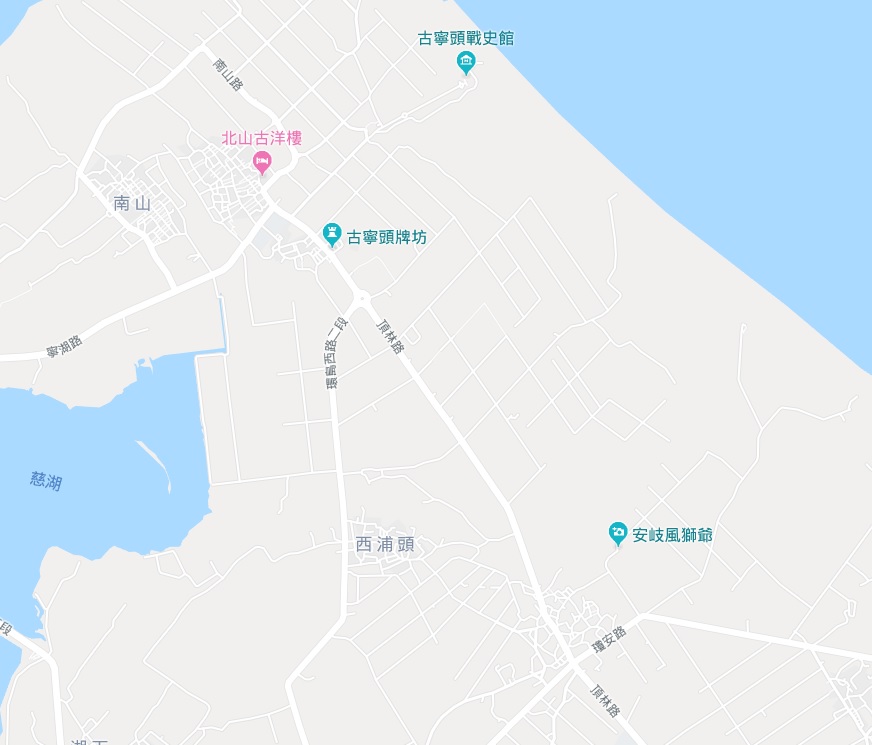 108年植樹節活動 報名表108年植樹節活動 報名表活動時間108年3月12日(週二) 上午9時30分 (9時開始報到)活動地點金寧鄉安東林區(寧北一劃段地號406、408)單位名稱聯絡人聯絡地址聯絡電話參加人數